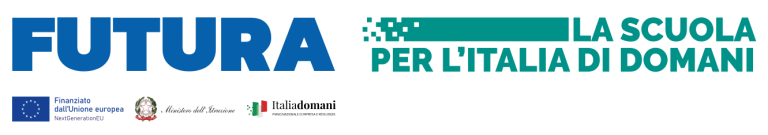 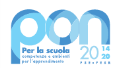 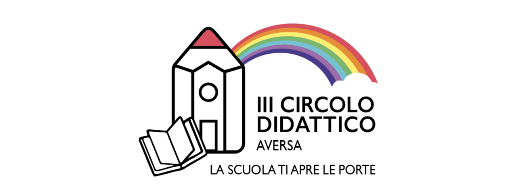 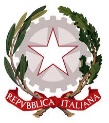 Via Canduglia, 1 - 81031 Aversa (Ce) - Tel. 081/3358727 Cod.F. 81003120615 – Cod. Mecc. CEEE01200b Codice Univoco : UFMTNVE-mail: ceee01200b@istruzione.it ceee01200b@pec.istruzione.it www.3circolodidatticoaversa.edu.itOGGETTO:DOMANDA DI PARTECIPAZIONE ALUNNO/A - Fondi Strutturali Europei – Programma Operativo Nazionale “Per la scuola, competenze e ambienti per l’apprendimento” 2014-2020. Asse I – Istruzione – Fondo Sociale Europeo (FSE). Asse I – Istruzione – Obiettivi Specifici 10.2 – Azione 10.2.2 – Nota di Adesione prot. n. 134894 del 21 novembre 2023 – Decreto del Ministro dell’istruzione e del merito 30 agosto 2023, n. 176 – c.d. “Agenda SUD”. Avviso per adesione all’iniziativa nota ministeriale prot. n. 134894 del 21/11/2023.Codice Progetto: 10.2.2A-FSEPON-CA-2024-66Titolo Progetto: “nuove competenze”CUP: C34D23001280001	Al Dirigente scolasticodel 3 Circolo di AversaIl/la sottoscritto/a ___________________________________________ nato/a a ___________________________il ________________, residente in via __________________________ città_____________________ prov. _____eIl/la sottoscritto/a ___________________________________________ nato/a a ___________________________il ________________, residente in via __________________________ città_____________________ prov. _____genitori/tutori legali dell'allievo/a__________________________________________________________________nato/a_____________________ il ________________, residente a _____________________________________ via______________________________________________, frequentante la classe ____ sez. ____ della scuola PRIMARIAchiedonoche il/la proprio/a figlio/a  sia ammesso/a a partecipare al sotto indicato modulo formativo attivato nell’ambito del progetto PON-FSE “Nuove competenze”, relativamente al seguente modulo formativo: I sottoscritti dichiarano di aver preso visione dell’avviso e delle comunicazioni relative al progetto e di accettarne il contenuto. In caso di partecipazione si impegnano a far frequentare il/la proprio/a figlio/a con costanza ed impegno, consapevoli che per l’Amministrazione il progetto ha un impatto notevole sia in termini di costi che di gestione. Si precisa che la DD 3 Circolo di Aversa”, depositario dei dati personali, potrà, a richiesta, fornire all’autorità competente del MIUR le informazioni necessarie per le attività di monitoraggio e valutazione del processo formativo a cui è ammesso l'allievo/a.I sottoscritti avendo ricevuto l’informativa sul trattamento dei dati personali loro e del/della proprio/a figlio/a autorizzano questo Istituto al loro trattamento solo per le finalità connesse con la partecipazione alle attività formativa previste dal progetto.Dichiarano inoltre:Di essere informati sulle modalità di svolgimento del progetto;Di assumere la piena responsabilità per tutto quanto l’alunno possa eventualmente commettere di dannoso verso persone e/o cose;Di esonerare l’Istituzione scolastica da qualsiasi evento, non ad essa imputabile, che potrebbe verificarsi a danno dell’alunno;Che l’alunno è idoneo a partecipare alle azioni del progetto di cui all’oggetto;Di autorizzare i servizi video-fotografici riguardanti la persona e l’immagine dell’alunno, facenti parte dello stesso progetto.Infine, dichiarano di allegare alla presente:COPIA DEI DOCUMENTI DI IDENTITÀ’  in corso di validità, ai sensi dell’art. 38 DPR 445/2000, degli esercenti la potestà genitoriale;Modulo ANAGRAFICA STUDENTE;Modulo CONSENSO TRATTAMENTO (informativa ai sensi dell’art.7 del D.Lgs n. 196/2003: i dati sopra riportati sono prescritti dalle disposizioni vigenti, ai fini del procedimento per il quale sono richiesti e saranno utilizzati esclusivamente a tale scopo).Data ___/03/2024		Firme dei genitori/tutori____________________________________________________________________ModuloDestinatariDurataOpzioneAlice in the wordl progetto di lettura animata nasce dall’esigenza di potenziare negli alunni stranieri e non, la competenza della lettura e  suscitare  il piacere di leggere.  E' particolarmente adatto agli  stranieri che entrano in un “mondo” nuovo ed inesplorato,  anche dal punto di vista  linguistico .15 alunni della scuola primariaPlesso San Giovanni30 oreLeggo e comprendo 1Il modulo, pensato per gli alunni delle classi terze, quarte e quinte, è volto  al rafforzamento delle competenze di base in italiano e si propone di promuovere la  comprensione del testo attraverso la metacognizione18 alunni classi 3-4-5 della scuola primariaPlesso San Giovanni30 oreLeggo e comprendo 2Il modulo, pensato per gli alunni delle classi terze, quarte e quinte, è volto  al rafforzamento delle competenze di base in italiano e si propone di promuovere la  comprensione del testo attraverso la metacognizione18 alunni classi 3-4-5 della scuola primariaPlesso Wojtyla30 oreC’era una volta... 1Il modulo è rivolto agli alunni delle classi prime e seconde della scuola primaria  e , attraverso le fiabe, vuole  suscitare negli alunni un atteggiamento positivo nei confronti della lettura e dei libri in genere, implementare  la curiosità e la criticità e stimolare discussioni e riflessioni su valori in esse contenuti15 alunni classi 1-2  della scuola primariaPlesso San Giovanni30 oreC’era una volta... 2Il modulo è rivolto agli alunni delle classi prime e seconde della scuola primaria  e , attraverso le fiabe, vuole  suscitare negli alunni un atteggiamento positivo nei confronti della lettura e dei libri in genere, implementare  la curiosità e la criticità e stimolare discussioni e riflessioni su valori in esse contenuti.18 alunni classi 1-2  della scuola primariaPlesso Wojtyla30 oreGiocare con le paroleGiocare con le parole è un percorso volto a scoprire i meccanismi fondamentali di funzionamento della lingua italiana e, gradualmente, utilizzare tanti spunti creativi per inventare storie: un percorso didattico che consente agli allievi di lavorare in modo piacevole.15 alunni della scuola primariaPlesso Platani30 oreMatematicando 1Il laboratorio propone un approccio alla logica e al calcolo attraverso metodologie innovative, tenendo conto dei fattori emotivi e motivazionali, degli interessi diversificati che incidono sul sereno sviluppo delle competenze di numeracy. Il laboratorio mira alla valorizzazione e sviluppo di attitudini, interessi e curiosità, acquisizione di abilità di studio, incentivazione di forme di collaborazione e di responsabilizzazione.15 alunni classi 3-4-5 della scuola primariaPlesso San Giovanni30 oreMatematicando 2Il laboratorio propone un approccio alla logica e al calcolo attraverso metodologie innovative, tenendo conto dei fattori emotivi e motivazionali, degli interessi diversificati che incidono sul sereno sviluppo delle competenze di numeracy. Il laboratorio mira alla valorizzazione e sviluppo di attitudini, interessi e curiosità, acquisizione di abilità di studio, incentivazione di forme di collaborazione e di responsabilizzazione.18 alunni classi 3-4-5 della scuola primariaPlesso Wojtyla30 oreMatematica in gioco 1Lo scopo del laboratorio di matematica è quello di proporre un approccio didattico interattivo per indagare gli aspetti più astratti della matematica usando materiali di vario genere. In tal modo l'alunno viene direttamente coinvolto in un’attività pratica che gli consente di comprendere ciò che verbalmente gli riesce più difficile da capire ottenendo  gratificazioni e avvicinandosi al pensiero teorico della matematica. Verranno progettate situazioni che favoriscono un approccio attivo agli apprendimenti, una “costruzione” e non una “riproduzione” presentando situazioni reali che favoriscano la scoperta e l’argomentazione di ciò che viene sperimentato.15 alunni classi 1-2 della scuola primariaPlesso San Giovanni30 oreMatematica in gioco 2Lo scopo del laboratorio di matematica è quello di proporre un approccio didattico interattivo per indagare gli aspetti più astratti della matematica usando materiali di vario genere. In tal modo l'alunno viene direttamente coinvolto in un’attività pratica che gli consente di comprendere ciò che verbalmente gli riesce più difficile da capire ottenendo  gratificazioni e avvicinandosi al pensiero teorico della matematica. Verranno progettate situazioni che favoriscono un approccio attivo agli apprendimenti, una “costruzione” e non una “riproduzione” presentando situazioni reali che favoriscano la scoperta e l’argomentazione di ciò che viene sperimentato18 alunni classi 1-2 della scuola primariaPlesso Wojtyla30 oreWindows on the World 1Il modulo intende attivare un percorso indispensabile per la comunicazione del futuro cittadino europeo. Attraverso le attività di laboratorio si vuole sviluppare la capacità di interagire con gli altri in modo sereno, aperto e solidale, maturando la consapevolezza dell’importanza della conoscenza di una seconda lingua15 alunni classi 3-4-5 della scuola primariaPlesso San Giovanni30 oreWindows on the World 2Il modulo intende attivare un percorso indispensabile per la comunicazione del futuro cittadino europeo. Attraverso le attività di laboratorio si vuole sviluppare la capacità di interagire con gli altri in modo sereno, aperto e solidale, maturando la consapevolezza dell’importanza della conoscenza di una seconda lingua18 alunni classi 3-4-5 della scuola primariaPlesso Wojtyla30 oreGive me five 1l modulo si propone la  sensibilizzazione del bambino ad un codice linguistico diverso dal proprio e la conoscenza di altre culture. Finalità: introdurre gli elementi di base della lingua inglese attraverso la pluralità dei canali senso-percettivi.15 alunni classi 1-2 della scuola primariaPlesso San Giovanni30 oreGive me five 2l modulo si propone la  sensibilizzazione del bambino ad un codice linguistico diverso dal proprio e la conoscenza di altre culture. Finalità: introdurre gli elementi di base della lingua inglese attraverso la pluralità dei canali senso-percettivi.15 alunni classi 1-2 della scuola primaria30 oreENGLISH for meIl percorso  mira a sviluppare la capacità di comprensione e di produzione orale della lingua straniera, utilizzata in contesti significativi e stimolanti, attivando tutti i canali sensoriali del bambino e a sensibilizzarlo ad un confronto diretto tra la propria cultura e le altre.15 alunni della scuola primariaPlesso Platani30 ore